Reformierte Kirchen Bern-Jura-SolothurnSuchergebnisse für "Mut"Autor / TitelJahrMedientypSignatur / Standort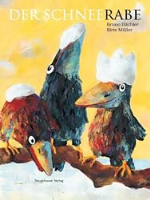 Hächler, BrunoDer Schneerabe2015BilderbuchMut